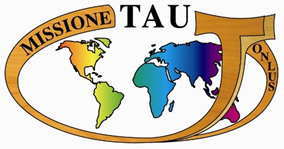 Settimana del libroDal 17 al 21 NovembreMercatino di Nataledal 1 al 19 dicembre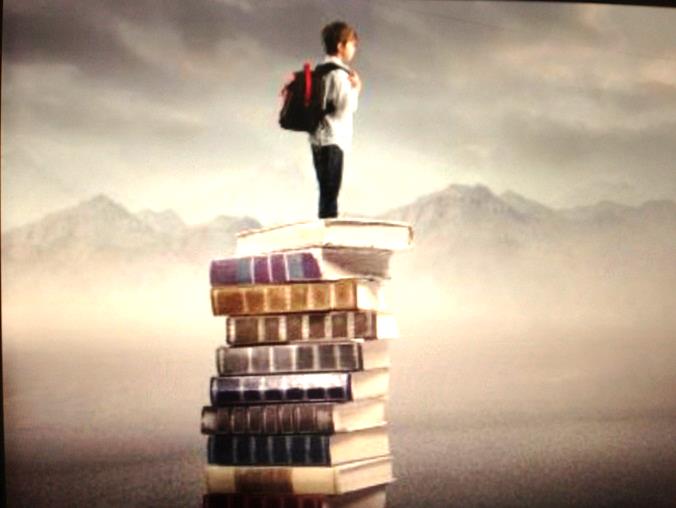 Venite alla casetta SEDEdi Missione Tau…Vi aspettiamo!!Settimana del libro   Dal 17 al 21 NovembreMercatino di NataleDal 1 al 19 dicembre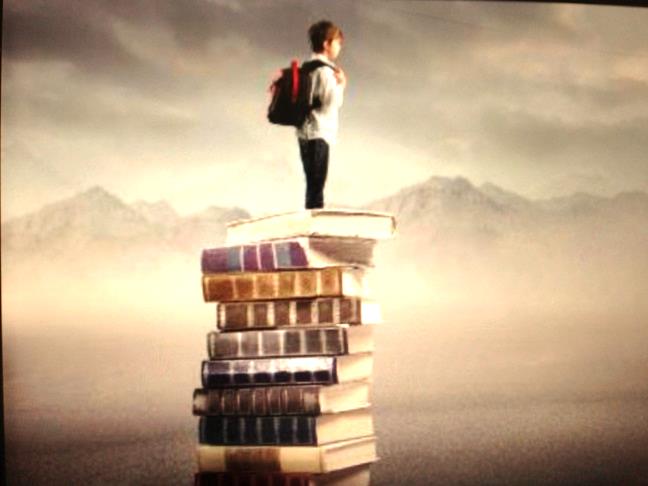 Venite alla casetta SEDEdi Missione Tau… Vi aspettiamo!!Settimana del libro     Dal 17 al 21 NovembreMercatino di NataleDal 1 al 19 dicembre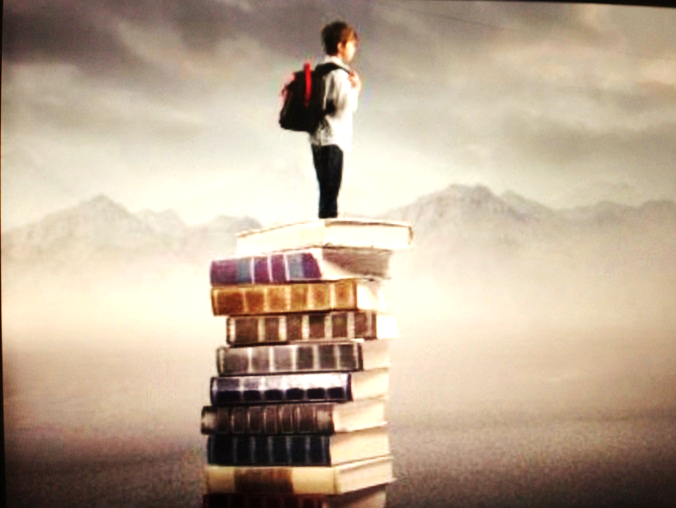 Venite alla casetta SEDEdi Missione Tau…Vi aspettiamo!!LIBANO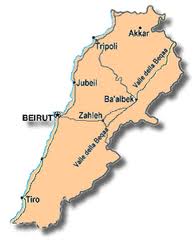              Giordania  La missione di Menjez-Akkar si trova alla frontiera con la Siria( la frecccia  la indica) e, il problema sfollati e rifugiati è presente con tutte le problematiche di cui si sente parlare: la realtà è forse più drammatica per chi vive giorno dopo giorno l’incertezza del domani.Dalla Siria arrivano famiglie intere!!!Quello che più colpisce sono gli occhi dei bambini che hanno assistito a scene drammatiche!!Le priorità sono legate all’arrivo dell’inverno e al cibo: il Libano è un paese piccolo che va aiutato!La nostra solidarietà può donare serenità a tante persone e soprattutto ai bambini!!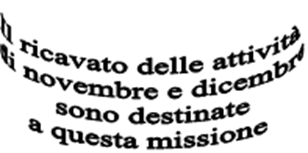 LIBANO            Giordania            	 La missione di Menjez-Akkar si trova alla frontiera con la Siria( la frecccia  la indica) e, il problema sfollati e rifugiati è presente con tutte le problematiche di cui si sente parlare: la realtà è forse più drammatica per chi veve giorno dopo giorno l’incertezza del domani.Dalla Siria arrivano famiglie intere!!!Quello che più colpisce sono gli occhi dei bambini che hanno assistito a scene drammatiche!!Le priorità sono legate all’arrivo dell’inverno e al cibo: il Libano è un paese piccolo che va aiutato!La nostra solidarietà può donare serenità a tante persone e soprattutto ai bambini!!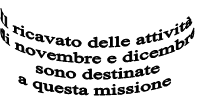 LIBANO             Giordania        La missione di Menjez-Akkar si trova alla frontiera con la Siria( la frecccia  la indica) e, il problema sfollati e rifugiati è presente con tutte le problematiche di cui si sente parlare: la realtà è forse più drammatica per chi veve giorno dopo giorno l’incertezza del domani.Dalla Siria arrivano famiglie intere!!!Quello che più colpisce sono gli occhi dei bambini che hanno assistito a scene drammatiche!!Le priorità sono legate all’arrivo dell’inverno e al cibo: il Libano è un paese piccolo che va aiutato!La nostra solidarietà può donare serenità a tante persone e soprattutto ai bambini!!